Scenariusz lekcji historii  w klasie III  Gimnazjum do podręcznika „Śladami przeszłości” wyd. Nowa Era.Temat: Rewolucja przemysłowa. Podstawa programowa, uczeń: - wymienia charakterystyczne cechy rewolucji przemysłowej (31.1);- podaje przykłady pozytywnych i negatywnych skutków procesu uprzemysłowienia, w tym dla środowiska     naturalnego (31.2);- identyfikuje najważniejsze wynalazki i odkrycia XIX w. oraz wyjaśnia następstwa ekonomiczne i społeczne ich   zastosowania (31.3);- opisuje zmiany w poziomie życia różnych grup społecznych między połową XVIII w. a połową XIX w.    na podstawie źródeł pisanych, ikonograficznych i statystycznych (31.4).Cele operacyjne zajęć. Po skończonej lekcji uczeń:Charakteryzuje zjawisko rewolucji przemysłowej w Anglii i innych krajachOkreśla przyczyny rewolucji przemysłowejWymienia najważniejsze dokonania i wynalazki XIX w. i potrafi wskazać ich wpływ na rozwój cywilizacji, w tym zwracają szczególną uwagę na szerokie zastosowanie maszyny parowejPotrafi wyjaśnić pojęcia: fabryka, rewolucja przemysłowa, rewolucja agrarna, industrializacja, urbanizacja, proletariat, metropolia, kapitaliściPotrafi opisać proces  rozprzestrzeniania się rewolucji przemysłowej i wskazać państwa najszybciej rozwijające się na początku i na końcu XIX w.Potrafi pracować samodzielnie i w grupiePotrafi czytać wykresy kołowePotrafi wyłapać z informacje ze słuchuPotrafi wyszukiwać informacji na mapiePotrafi wyciągać samodzielnie wnioskiMetody pracy:PogadankaElementy wykładuPraca w parach i grupachPraca z tekstem w podręcznikuPraca z mapąPraca z wykresemPraca z tablicą multimedialnąPraca z kartą pracyPraca z ikonografiąPrzebieg lekcji:Przywitanie uczniów. Sprawdzenie obecności.Zapisanie tematu lekcji.Wskazanie uczniom treści, nad którymi będziemy dziś pracowali ze szczególną uwagą:Zjawisko rewolucji przemysłowej w Anglii Przyczyny rewolucji przemysłowejRozwój przemysłu w XIX w. i  jego konsekwencjeRozwój transportu Skutki rewolucji przemysłowejRekapitulacja wtórna: Przypomnienie wynalazków oświecenia.Przypomnienie dualizmu gospodarczego w XVI w.Przypomnienie, w jaki sposób do tej pory wytwarzano produkty potrzebne człowiekowi do funkcjonowania (warsztaty rzemieślnicze i manufaktury)Zadanie 1. (praca w parach)  Uczniowie w parach wyjaśniają na podstawie podręcznika podane im pojęcia, a następnie przedstawiają  je całej klasie.Zadanie 2. ( praca samodzielna z tekstem) Nauczyciel prosi uczniów, by przeczytali informacje dotyczące rewolucji agrarnej w Anglii ( s. 117). Następnie wspólnie omawiamy rewolucje agrarna i jej skutki dla początków rewolucji przemysłowej:Jakiej dziedziny dotyczyła  rewolucja agrarna w Anglii?Na czym polegało zjawisko rewolucji agrarnej w Anglii?Jaka była przyczyna i efekt tzw. grodzenia pól?Do czego przyczyniło się  zwiększenie liczby ludności w Wielkiej Brytanii?Nauczyciel wprowadza uczniów w pojęcie rewolucji przemysłowej.Zadanie 3. Uczniowie dowiadują się jak rozprzestrzeniała się rewolucja przemysłowa, jak żyło się nowym klasom społecznym, poznają wynalazki XIX w.      ( wysłuchiwanie i wyszukiwanie informacji z obrazu, tekstu i słuchu). Nauczyciel włącza uczniom obraz i słuchowisko, dotyczące rewolucji przemysłowej,  wynalazków XIX w., warunków życia i pracy proletariatu i kapitalistów.Zapisujemy  w zeszycie definicję  rewolucji przemysłowej.Wprowadzamy ponownie   pojęcia: fabryka, , kapitaliści, kapitał, robotnicy (proletariat), urbanizacja, industrializacja, umiejscawiając je w kontekście rewolucji przemysłowej.Uczniowie na podstawie mapy wnioskują, gdzie i jaki przemysł dominował w XIX w. na terenie państw Europy.Analizują wykresy kołowe dotyczące kolei żelaznej w wieku XIX. Wyciągają w wspólnie z nauczycielem wnioski.Zadanie 4.  (praca w grupach -dwie ławki) Uczniowie na podstawie podręcznika  wyszukują informacji do  karty pracy, dotyczących wynalazków XIX w. Podkreślamy rolę elektryfikacji.Wspólnie określamy pozytywne i negatywne skutki rewolucji przemysłowej. Odniesienie do kolejnych zjawisk w historii (powstanie związków zawodowych, strajki, powstanie socjalizmu i innych ideologii na przełomie XIX i XX w.)Rekapitulacja pierwotna. Uzupełniamy i wypełniamy kartę pracy.  Podsumowanie pracy uczniów. Nagrodzenie pracy uczniów poprzez wpisanie plusów za aktywność.Podziękowanie uczniom za lekcję.Pożegnanie Uczniów. REWOLUCJA PRZEMYSŁOWA ( karta pracy).Rewolucja agrarna to : a). zmiany w angielskim przemyśle                b). inny sposób budownictwa na wsi w XVIII w.c). zmiany w rolnictwie i na wsi w Anglii      d). powstawanie gospodarstw agroturystycznych Podkreśl negatywne skutki rewolucji przemysłowej.Powstawanie fabryk, więcej wytwarzanych produktów, wyzysk robotników i dzieci w fabrykach i kopalniach, tańsze produkty, nowe linie kolejowe, wzrost liczby najuboższej klasy społecznej (proletariatu), nowe porty, drogi i mosty, bogacenie się  kapitalistów, intensywny wzrost handlu, brak warunków socjalnych dla robotników, urbanizacja miast, złe warunki pracy w małych  pomieszczeniach fabrycznych, trudne warunki bytowe robotników,  komunikacja na odległość.Podpisz poniższe wynalazki (s.120-121  i  s.123)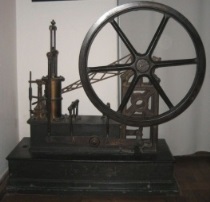 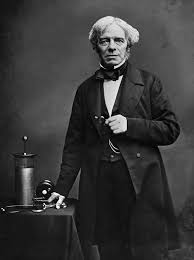 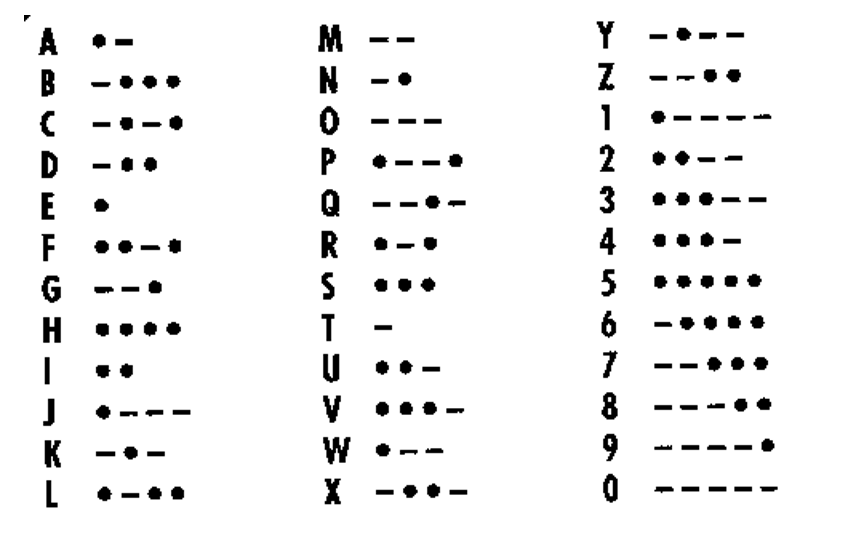 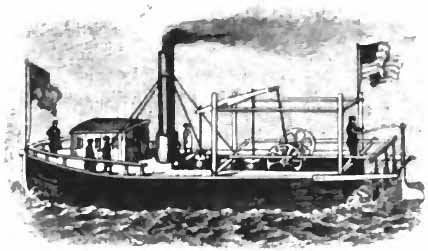 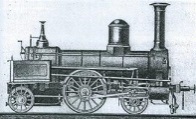    James Watt               Michael Faraday          Samuel Morse    Robert Fulton         George Stephenson       1769 r.                          1831r.                    1837r.                       1807r.                      1814 r.……………………              ...………………      …………………        ………………       …………..Połącz poprawnie pojęcia z definicjami:Fabryka                                               Gwałtowne rozrastanie się i rozwój miast Industrializacja                                      Przejście z pracy ludzkich rąk do pracy zmechanizowanej      Metropolie                                      Zakład wykorzystujący do produkcji zarówno ludzi, jak i  maszynyRewolucja przemysłowa                        Środki finansowe, które inwestowano dla zarobienia zyskówUrbanizacja                                         Inaczej uprzemysłowienie  krajuKapitał                                                     Najważniejsze stolice w XIX wieku                                      Kapitaliści                                          Uboga klasa robotnicza,  wykorzystywana przez kapitalistów      Proletariat                                                Najbogatsza klasa społeczna W XIX w. np. właściciele  fabrykPodkreśl państwa, które w II poł. XIX w. stały się potęgami gospodarczymi.Wielka Brytania, Włochy, Indie, Chiny, Stany Zjednoczone, Japonia, Niemcy.Skutki rewolucji przemysłowej dla miast. Patrząc na ilustracje odpowiedz na poniższe pytania.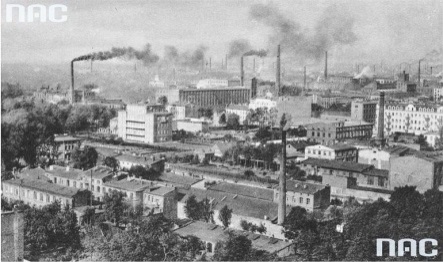 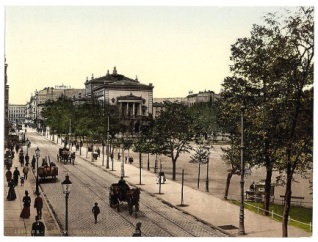 A-Negatywnym skutkiem rewolucji przemysłowej było m.in.: …………………………B- Pozytywnym skutkiem rewolucji przemysłowej było m.in. : …………………………….